Difterija- tai viena iš sunkiausių, ūmi oro lašiniu būdu plintanti užkrečiamųjų infekcijų liga, pasižyminti dideliu mirtingumu. Lietuva, kaip ir kitos Rytų Europos šalys, vertinama kaip difterijos didelės rizikos šalis, nors jau dešimtmetį nebuvo registruojama susirgimų šia liga.SukėlėjasDifteriją sukelia difterijos lazdelė. Tai mikroorganizmas, ypatingas tuo, kad į aplinką išskiria stiprų nuodą (toksiną), kuris ir sukelia visus difterijai būdingus ligos požymius bei pažeidžia įvairius organus, taip sukeldamas įvairias ligos komplikacijas.Užsikrėtimo keliai:Žmogus yra vienintelis difterijos infekcijos šaltinis. Ja galima užsikrėsti:kosint, čiaudint, kalbant (oro lašiniu būdu);naudojantis asmeniniais sergančiojo daiktais, indais;fizinio kontakto metu;per infekuotus maisto produktus.Liga ypač pavojinga vaikams, taip pat didesnė rizika susirgti difterija turi asmenys, neskiepyti nuo difterijos, nepilnai skiepyti ar tie, kurie buvo skiepyti, tačiau po paskutinio skiepo praėjo daugiau kaip 10 metų. Skiepijimai nuo difterijos rekomenduojami ir asmenims, vykstantiems į endemines difterijos šalis.Ligos eigaDifterijos simptomai paprastai pasireiškia per 2 - 5 dienas nuo užsikrėtimo. Kai kuriems difterija užsikrėtusiems asmenims jokie simptomai nepasireiškia, tokie žmonės vadinami ligos nešiotojais, nes jie gali difterija užkrėsti aplinkinius.DIFTERIJALiga prasideda ūmiai. Pradžioje difterijos simptomai panašūs į kitų bakterinių nosiaryklės ligų:pakyla temperatūra, skauda gerklę, ypač ryjant, būna silpna, sumažėja apetitas, pykina, jaučiamas nemalonus kvapas iš burnos,sunku kvėpuoti, patinsta kaklo limfmazgiai, vargina sausas kosulys. Kaklo patinimas paprastai yra sunki ligos forma. Difteriją nuo kitų ligų skiriantis požymis yra tirštos, pilkos gleivinės apnašos (plėvės) ant ryklės, tonzilių, gomurio. Ligos komplikacijas sukelia mikroorganizmo gaminamas toksinas, kuris su krauju patenka į visus organus. Toksino poveikiui ypač jautrios širdies raumens, inkstų, nervinio audinio ląstelės, todėl ligos eiga būna sunki ir neretai pasibaigianti mirtimi.Sveiko žmogaus burnas      Sergančio difterija žmogaus  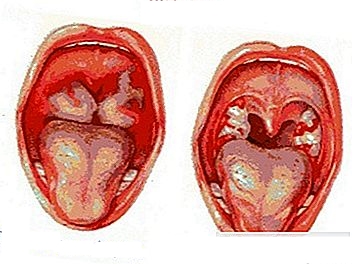 Efektyvi profilaktika- vakcinacijaPagal Lietuvos vaikų profilaktinių skiepijimų kalendorių kūdikiai skiepijami: 2, 4, 6 ir 18 mėnesių, stiprinančiomis vakcinos dozėmis skiepijami 6 – 7 bei 15 – 16 metų vaikai. Vakcina nuo difterijos sukuria efektyvų antitoksinį imunitetą, tačiau šių skiepų, gautų vaikystėje nepakanka, todėl suaugusiems asmenims rekomenduojama skiepytis valstybės lėšomis kas 10 metų. Tik pilnavertis ir reguliarus skiepijamasis gali garantuoti patikimą apsaugą nuo difterijos.